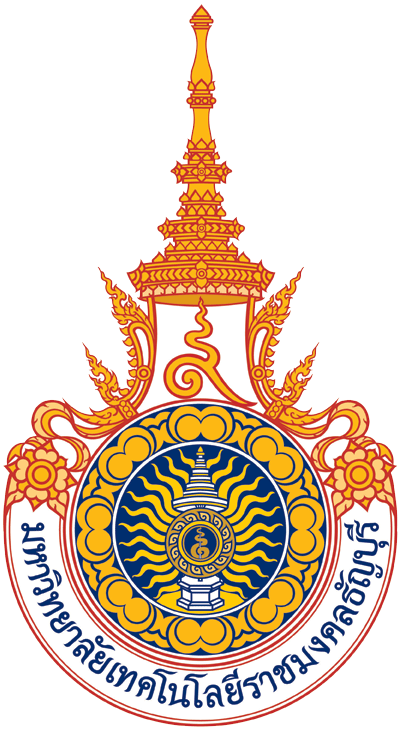 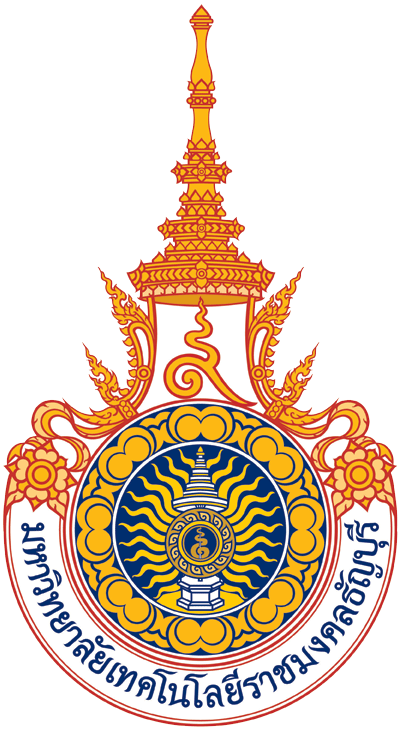 แบบรับรองประวัติการทำงานและการเรียนการสอนชื่อ-สกุลผู้รับรอง................................................................................................................................................... ภาควิชา/สาขาวิชา...............................................................................................................................................ชื่อ-สกุลผู้ขอรับการประเมิน................................................................................................................................ ภาควิชา/สาขาวิชา...............................................................................................................................................	ความสัมพันธ์ผู้ขอรับการประเมิน	 ผู้บังคับบัญชา  หัวหน้าภาควิชา  หัวหน้าสาขาวิชา  เพื่อนร่วมงาน  ผู้อ้างอิงหรือผู้รู้เห็นผลงาน	ระยะเวลาการทำงานร่วมกัน จำนวน..............ปี	มุมมองของท่านในการปฏิบัติงาน และคุณลักษณะของผู้ขอรับการประเมิน............................................................................................................................................................................................................................................................................................................................................................ .......................................................................................................................................................................................................................................................................................................................................................................................................................................................................................................................................... ............................................................................................................................................................................................................................................................................................................................................................	ข้าพเจ้าขอรับรองว่าข้อมูลของผู้เสนอรับการประเมินและรับรองเป็นความจริงทุกประการลงชื่อ ..................................................................        (................................................................) วันที่ .......... เดือน........................... พ.ศ. .....